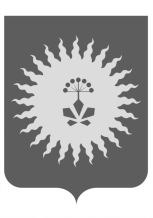 АДМИНИСТРАЦИЯ АНУЧИНСКОГО МУНИЦИПАЛЬНОГО РАЙОНА ПРИМОРСКОГО КРАЯ РЕШЕНИЕкомиссии администрации Анучинского муниципального района  по предупреждению и ликвидации чрезвычайныхситуаций и обеспечению пожарной безопасности 14 сентября 2020 г.								       № 11О мерах по ликвидации чрезвычайной ситуации природного характера, возникшей в результате прохождения сильных ливневых дождей на территории Анучинского муниципального округа	В связи с прохождением сильных ливневых дождей днем 13, ночью  14 сентября 2020 года на территории Анучинского муниципального округа за указанный период  по данным метеостанции М-2 Анучино выпало 61 мм осадков, что составляет 58% от месячной нормы.        Днем 13 сентября выпало 12 мм. Ночью 14 сентября выпало 49 мм за 12 часов, что близко к критерию опасного явления (ОЯ). В реке Левая Ильмаковка  уровень воды поднялся более 1,5 м., а в реке Арсеньевка с критического 4,0 м до 4,60 и продолжает подыматься. 	В результате обильных осадков и выхода ручьев из берегов произошло разрушение искусственных сооружений, размыв земляного полотна, разрушение дорожной одежды на  автодороге местного значения  Ильмаковка - Скворцово:         - разрушен понтонной (железный мост) на 0 км на р. Левая Ильмаковка;         - разрушен железобетонный переход на реке Правая Ильмаковка на 3,5 км.;	- размыв земляного полотна на участках с км 3+500 по км 3+700;         - разрушен мостовой переход р. Шинелка 0+ 14,8 км;         - разрушение дорожной одежды с км 1+200 по км 2+220.	- через автодорогу в с. Виноградовка образовался перелив воды.  	Подтоплены несколько (уточняется адреса) частных  огородов в селах Виноградовка-1, Ильмаковка-8. 	Исходя из анализа обстановки, сложившейся на территории Анучинского муниципального округа, комиссияРЕШИЛА:1. Признать ситуацию на территории Анучинского муниципального округа чрезвычайной ситуацией муниципального характера местного уровня реагирования.2. Просить главу муниципального округа своим постановлением внести дополнения в постановление администрации Анучинского муниципального района от 28.08. 2020 г. № 594 «О введении на территории Анучинского муниципального округа режима чрезвычайной ситуации» на основании данного решения комиссии.3. Определить границы зон чрезвычайной ситуации: - в пределах границ автомобильной дороги общего пользования местного  значения с. Ильмаковка -Скворцово;- в границах частных огородов в с. Виноградовка-1, с. Илмаковка-8 (адреса устанавливаются);- в пределах участков с/х производителей в близи с. Виноградовка, в пойме реки Арсеньевка.4. Начальнику общего отдела администрации Анучинского муниципального района с целью обследования  и определения ущерба создать комиссию по обследованию автомобильной дороги общего пользования местного значения Ильмаковка-Скворцово,  по оценке ущерба   по заявлениям с/х производителей, а также с целью обследования  и определения ущерба по заявлениям граждан.          5. Начальнику общего отдела администрации Анучинского муниципального района разместить настоящее решение в средствах массовой информации и на официальном сайте администрации.	6. Руководство аварийно-восстановительными работами и контроль настоящего решения оставляю за собой. Глава Анучинского МО,председатель комиссии КЧС И ПБ               			С.А. Понуровский	                     